 Formulae and Equations – Assessment task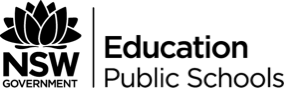 Year 11 Mathematics Standard – AlgebraAssessment type: Year 11 Standard Algebra – AssignmentStage 6This document references the Mathematics Standard Stage 6 Syllabus © 2017 NSW Education Standards Authority (NESA) for and on behalf of the Crown in right of the State of New South Wales.Due Date:      	OutcomesA student:uses algebraic and graphical techniques to compare alternative solutions to contextual problems MS11-1makes predictions about everyday situations based on simple mathematical models MS11-6uses appropriate technology to investigate, organise and interpret information in a range of contexts MS11-9justifies a response to a given problem using appropriate mathematical terminology and/or calculations MS11-10Learning across the curriculumGeneral capabilitiesCritical and creative thinking 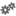 Information and communication technology capability 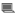 Other areas of learningWork and enterprise 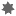 AssignmentPart A: Blood AlcoholBlood Alcohol Content (BAC) is the measure of alcohol concentration in the bloodstream. It is measured in grams of alcohol per 100 millilitres of blood. A BAC of 0.02 means that there are 0.02 grams (20 milligrams) of alcohol in every 100 millilitres of blood.Part 1 - ScenarioJenny and her husband went to a BBQ. She had two glasses of white wine and he had three mid strength beers. They both believe they are okay to drive home. What other factors would influence their BAC and thus their ability to drive home? Give as much detail as possiblePart 2 - Calculating BACUse the correct formula to find the BAC for the following situations.BAC - Blood Alcohol contentN - Number of standard drinks consumedH- Hours drinkingM- Mass in kilogramsOpen up Resource 1 - BAC Random Number Generator. You will have a unique set of values for to substitute in for N, H and M. Copy the values into the table below. Fill in the first 2 columns with the name and sex (5 male and 5 female) of 10 fictional people. Calculate the BAC.Part 3 - Hours to wait before drivingIn New South Wales there are three blood alcohol limits: 0, 0.02 and 0.05.Research these limits by either visiting a licensing centre or online and list the drivers which each limit applies to.The limits of 0 and 0.02 are so low that it means you really can’t afford to have anything to drink if you plan to drive. Trying to calculate when you would be ‘safe’ to drive is a difficult process and it is recommended that if you are in doubt then just don’t drive. You cannot use any calculation technique as an excuse if you return a positive roadside test including the one below.A formula that is sometimes used to decide when it is safe to drive is:Number of hours, you always round this up to the nearest hour.Using your calculation of BAC from table in Part 2, how many hours would each of the people need to wait before driving if they stopped drinking straight away.Part 4 - Investigating BAC - Changing one variableEveryone on the list goes on a diet and loses 10 kg. What happens to BAC? How much does it change? Is it the same for everyone?Part B: Other formulaeAdministering medicine is one area that using a formulae is not only important but could be life threatening.Part 1 - Children’s PanadolLook at the packaging image for recommended dose of paracetamol below.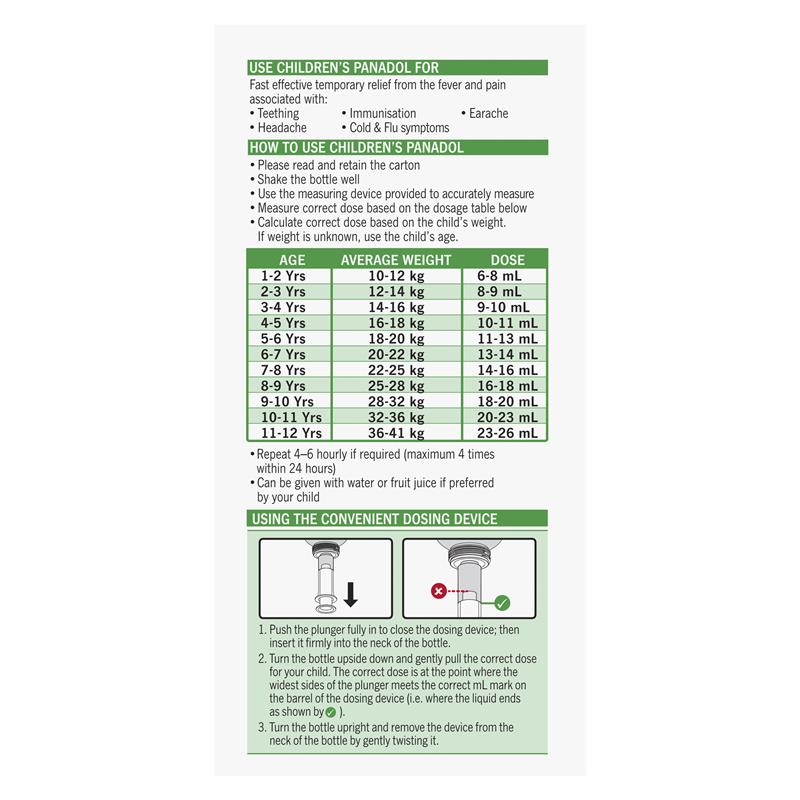 Panadol claims to be effective in the temporary relief of fever and pain associated with of the following (circle)snake bitecold and fluteethingburnsheadachesprainsimmunisationWhat do you think is more important, the child’s age or weight? JustifyWhat is the recommended dosage for a child aged 3 years old who is 15kg?How far apart can you give the child another dose?How many (maximum) doses can you give the child in a 24 hour period?Part 2. Calculating BMIOpen up Resource 2 - BMI Random Number Generator. Below is a BMI chart which is sometimes used by health professional to find your BMI. Use the chart at Nutrition Australia to determine their BMI. http://www.nutritionaustralia.org/sites/default/files/imagecache/product_full/Aim%20for%20a%20Healthy%20Weight%20Poster_1.JPGPart 3: How tall will you be?As soon as a baby is born people make comments about how big they are, how tall they will be and so on. Lots of people, including paediatricians and researchers have tried to create a formula to predict a child’s adult height, weight, shoe size and many other factors. In this part of the assignment you will research some of the most popular and most bizarre then write a few paragraphs explaining the method, the inventor, and you might want to include a formula or online calculator with some examples. Choose two of the following (or alternatives) and compare (they are hundreds of different calculators on the internet and they usually make different predictions. Maybe you can find out how tall you were at 1 year old and see how close to your height it predicts? Khamis-Roche methodGrays method predictorShoe size predictorGenetic height theoryEnvironment height theoryKinesiologyNameSexNHMWorkingBAC0 BAC0.02 BAC0.05 BAC